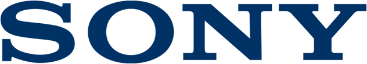 Tiedote18.9.2018Sony esittelee markkinoiden kestävimmän ja nopeimman muistikortin Maailman kestävin SD-muistikortti sietää 18 kertaa normaalia enemmän taivuttelua ja pudotteluaMaailman ensimmäinen yhdestä osasta muovattu reunus taka kestävyyden Saumaton rakenne takaa, ettei kortissa ole särkyviä osiaMaailman nopein lukija, jopa 300MB sekunnissa ja tallennusnopeus jopa 299MB sekunnissa Veden- ja pölynkestävyys on rankattu IPX8- ja IP6X-tasoisiksiTyösi pysyy turvassa SD Scan Utility- ja File Rescue Software -toiminnoillaSony today announced a brand new innovation in storage media with the launch of the “SF-G series TOUGH specification” UHS-II SD card. Addressing the needs of photographers who are reliant upon their photographs remaining safe when their SD cards are removed from the camera, the new SF-G series TOUGH specification range combines the world’s fastest read and write speeds with an ultra-rugged design that is bend proof to 180N, and drop proof to 5 metres. For photographers who are fighting against the elements to get the perfect shot, the SF-G series TOUGH specification range of SD cards are also waterproof with an IPX8 rating and dustproof with an IP6X rating.The new SF-G series TOUGH specification range of SD cards are 18 times stronger than the SD standard with world’s first monolithic structure (one-piece molding, no empty space in the card) and materials of high-grade hardness, unlike conventional SD cards with a thin, 3-part ensemble. They are protected against typical physical damage that can affect conventional SD cards such as a broken plastic casing, broken data protection lock and broken connector ribs. This has been achieved through a new means that it is the world’s first rib-less SD card with no write protection switch. These developments ensure that the SF-G series TOUGH specification is more resistant to bending and easy to break parts are removed entirely and has been engineered by Sony to deliver the best balance of hardness and toughness. Completely sealed with one-piece molding structure, no waterdrop, dust or dirt is not allowed to come into the card, meeting highest grade of waterproof (IPX8) and dustproof(IP6X). Unleash the power of the cameraIn an industry trend, driven by Sony, full-frame mirrorless cameras such as the α9 and α7 series are packing in more and more performance in both stills and video performance. These high-end cameras rely on fast memory cards to maximise their performance and with professional photographers now using SD cards more frequently, users are demanding the levels of reliability and durability associated with other professional card types. With the world’s fastest write speed of up to 299MB/s, buffer clearing time is minimised which allows the photographer to shoot many frames per second and capture the action that they want. The SF-G series TOUGH specification range also supports V90, the highest standard of video speed class, making it an ideal companion for shooting high resolution video.Furthermore, transferring high capacity photo and video files is made simple with the SF-G series TOUGH specification, thanks to a read speed of up to 300MB/s. This is another world’s fastest which dramatically enhances workflow efficiency after the shooting is all wrapped up. In a further acknowledgement of the practical needs of photographers, the SF-G series TOUGH specification range feature bright yellow banding design, making the card easier to spot in dark shooting conditions. Ultimate AssuranceSF-G series TOUGH specification SD cards offer a series of further features, designed to give photographers peace of mind. These include an ‘SD Scan Utility’ which allows the user to check that the card is good condition and File Rescue Software which can recover data and photos that might have accidentally been deleted. Furthermore, SF-G series TOUGH specification SD cards are also X-ray proof, magnet proof, anti-static, temperature proof and feature UV Guard.Pricing and AvailabilityThe SF-G TOUGH series of memory cards will be available in 32GB, 64GB and 128GB capacities. They will launch in Europe from October. Full product details are available at: http://www.sony.net/sfgt/ – Ends –About Sony Corporation: Sony Corporation is a leading manufacturer of audio, video, imaging, game, communications, key device and information technology products for the consumer and professional markets. With its music, pictures, interactive entertainment and online businesses, Sony is uniquely positioned to be the leading electronics and entertainment company in the world.  Sony recorded consolidated annual sales of approximately $77 billion for the fiscal year ended March 31, 2018.  Sony Global Web Site: http://www.sony.net/